22 ноября в нашей группе  прошла очередная встреча с родителями. Клуб «Традиции семьи»: семейные чтения по вечерам. Своим опытом с нами поделились семьи Лушниковых, Лавиновых, Сизоненко, Боркут. Участники встречи принесли с собой свои любимые книги и рассказали о них. Спасибо всем за активное участие.	Средняя группа №10 воспитатель: Брускова Н.Л.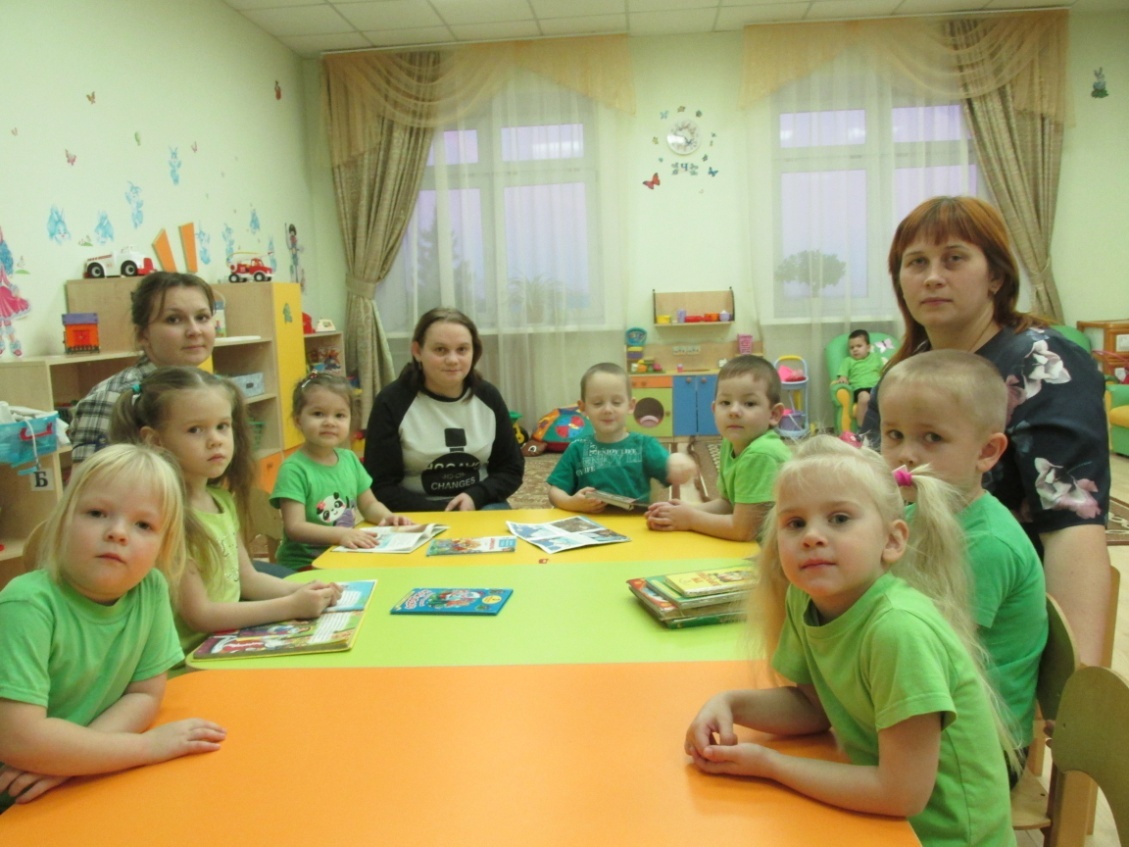 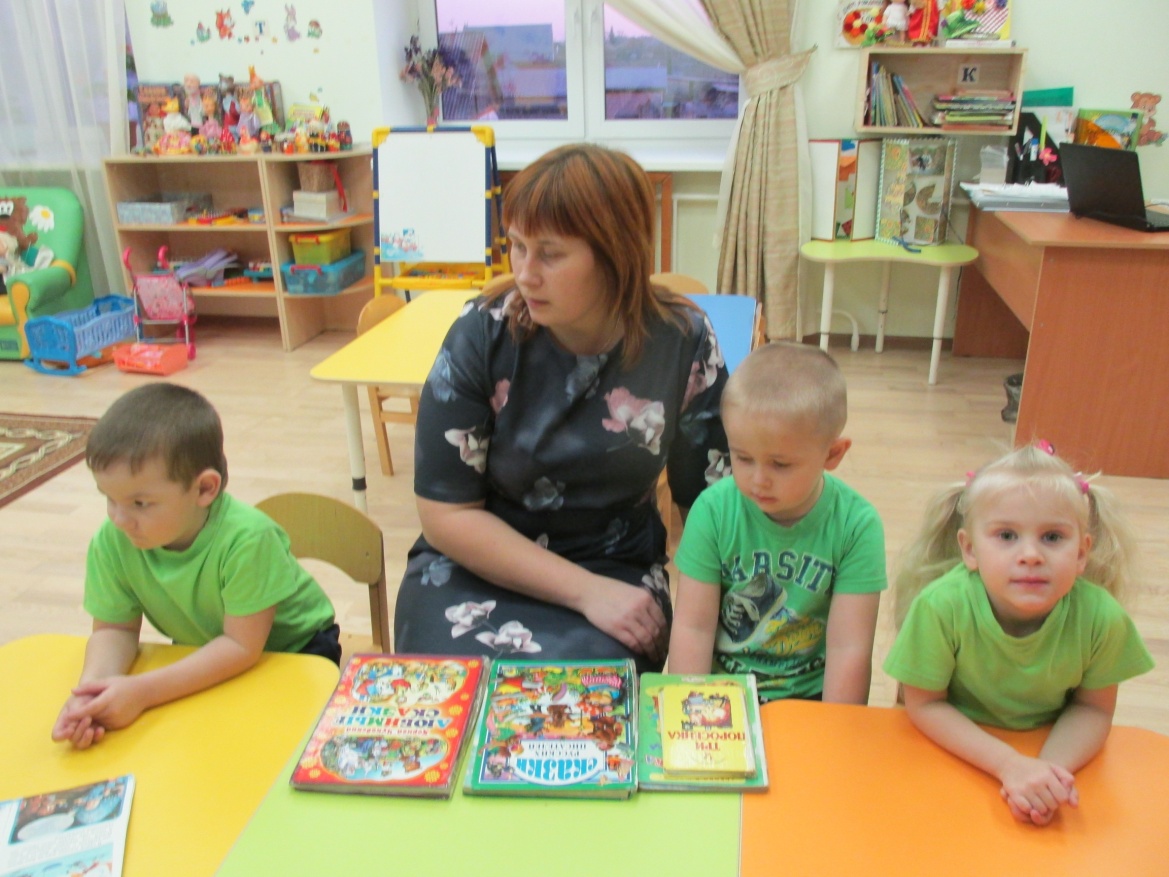 